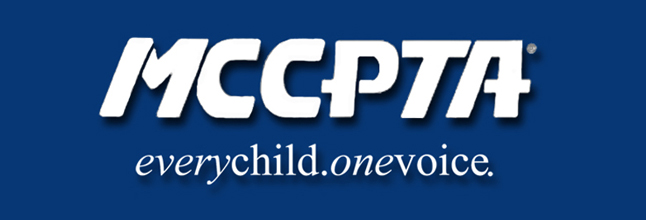 MCCPTA Board of Directors Meeting AgendaDecember 12, 2019Carver Center Auditorium6:30 pm	CALL TO ORDER			Informal Conversation with Dr. Smith and Dr. McKnight			(Superintendent and Deputy Superintendent)7:00 pm		Approve Agenda; Approve November minutes7:05 pm		Officer Reports			Lynne Harris, President			Cynthia Simonson, Vice President-Educational Issues			Tracie Potts, Vice President- Administration			James Modrick, Vice President- Programs			Laura Stewart, Vice President- Advocacy			Khristy Kartsakalis, Treasurer7:50 pm		Committee ReportsSubdivision Staging PolicyOperating BudgetSpecial EducationOther committees are welcome to offer reports8:20 pm		NEW BUSINESS (If any)8:30 pm 		ANNOUNCEMENTS & ADJOURNMENT